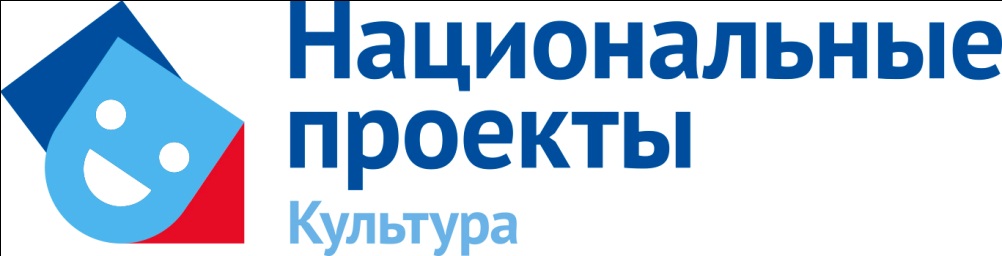 Информация по реализации национального проекта «Культура» на территории Краснокамского городского округа за 2019 годОсновная идеология национального проекта «Культура» - обеспечить максимальную доступность к культурным благам, что позволит гражданам, как воспринимать культурные ценности, так и участвовать в их создании. Цель увеличить к 2024 году на 15% число посещений организации культуры и в 5 раз увеличить число обращений к цифровым ресурсам культуры.В рамках исполнения показателей национального проекта «Культура» по увеличению посещаемости организаций культуры в Краснокамском городском округе показатель выполнен на 99,6%, в том числе по библиотекам – 101,1%, музеям – 118,8%, культурно – досуговым учреждениям: участники клубных формирований -109,1%, посещение мероприятий на платной основе – 88,2%.В рамках национального проекта «Культуры» учреждения культуры могут принять участие в 3 региональных проектах:«Культурная среда» - обеспечение качества нового уровня развития инфраструктуры;«Твореские люди» - создание условий для реализации творческого потенциала наций; «Цифровая культуры» - цифровизация услуг и формирование информационного пространства.В 2019 году Краснокамский городской округ принял участие: В  проекте «Цифровизация услуг и формирование информационного пространства в сфере культуры («Цифровая культура»)» реализовано мероприятие «Создание виртуального концертного зала» в Центральной библиотеке МБУК «Централизованная библиотечная система г.Краснокамска». 16 ноября 2019 года был торжественно открыт Виртуальный концертный зал на 60 посадочных мест. Зал был оснащен современным оборудованием на сумму 980 000 (девятьсот восемьдесят тысяч) рублей 00 коп., за счет бюджета Пермского края.  Первая  онлайн – трансляция была посвящена 210-леитю со дня рождения Н.В. Гоголя. Произведения классика в исполнении актера Даниила Спиваковского сопровождались Оркестром русских народных инструментов Пермской краевой филармонии.Проект «Социальный кинозал» был реализован в МБУК «Дворец культуры Гознака». Было получено современное оборудование для оснащения данного кинозала на сумму более 160 тыс.руб. из бюджета Пермского края.  В декабре 2019 года состоялось торжественное открытии «Социального кинозала» на 70 посадочных мест. К концу 2019 года социальные кинозалы появились в 12-ти городах, в 13-ти поселках и 6-ти селах Пермского края, в том числе в Краснокамском городском округе. В 2019 году прошел обучение, в рамках реализации данного проекта,  звукооператор МБУК «Дворец культуры Гознака» В.Г.Мамаев.  В 2020 году в рамках данного проекта планируется для оснащения оборудованием МБУК «Дом культуры пос.Майский».  В проекте «Творческие люди» по обучению волонтеров, принимающих участие в проведении культурно – просветительских и творческих мероприятиях, а также в проектах по сохранению культурного наследия приняло участие 2 сотрудника Краеведческого музея. Оба волонтера зарегистрированы в базе данных «Волонтеры культуры», а также награждены Благодарностями заместителя  Министра культуры Российской Федерации.В проекте «Обеспечение качественного уровня развития инфраструктуры «Культурная среда» по направлению «Реновация региональных и муниципальных учреждений отрасли культура» на 2023/2024 годы от Краснокамского городского округа на проведение мероприятий: капитальный ремонт фасада здания, концертного зала, реновация МБУК «Дворец культуры Гознака». Целью реновации является создание на базе Дворца культуры Гознака условий для фестивальной, театральной и гастрольной деятельности, развитие и распространение современной культуры, активизации региональных, международных связей Краснокамского городского округа в сфере современного искусства, создание новых предложений для удовлетворения культурных и творческих потребностей и творческой самореализации жителей округа. Общая стоимость финансирования составляет – 31 631,71 тыс.руб., в т.ч. средства МО Краснокамский городской округ – 7,742 тыс.руб. (24,5%), бюджета Пермского края – 11 944,855 тыс.руб. (37,75%), федерального бюджета – 11 944,855 тыс.руб.(37,75%).По итогам рейтинга Муниципальных образований Пермского края в рамках участия в реализации национального проекта «Культура» Краснокамский городской по результатам мониторинга за 6 месяцев, 9 месяцев и 2019 год был признан победителем (1 место - из 46 муниципалитетов Пермского края).